Publicado en Ciudad de México el 26/05/2021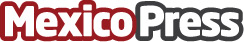 Reconocen a Vinte por segundo año consecutivo como empresa socialmente responsableLa inmobiliaria ha destinado recursos para apoyar a comunidades vulnerables y organizar actividades que fomentaron la convivencia y la integraciónDatos de contacto:Eduardo Gaytán+52 5562971681Nota de prensa publicada en: https://www.mexicopress.com.mx/reconocen-a-vinte-por-segundo-ano-consecutivo Categorías: Inmobiliaria Recursos humanos Ciudad de México Construcción y Materiales http://www.mexicopress.com.mx